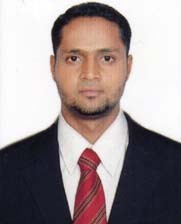 Career ObjectiveI am a Post graduate in Masters of Business Administration “MBA” with one year of work experience in Sales & Marketing and as well as in Purchase & Admin. I am a hard working, highly motivated and competent individual who is capable to manage responsibilities, work under pressure to meet tight deadlines, significantly contribute in achieving company goals.Academic QualificationPursuing Master of Business Administration – MBA (KAKATIYA UNIVERSITY)Bachelor of Business Management – BBM (KAKATIYA UNIVERSITY)Career HistoryPANCONTINENTAL LOGISTICS.UAE (Freight forwarding service.)Designation: Business Development Executive Responsibilities:Day to day management of the sales team ensuring they are on track for achieving KPI’s.Setting sales and marketing KPI’s to manage activity within the team.Working with sales executives on approaches to building business.Training the sales team on sales techniques and giving advice.Ensuring the sales team update the CRM effectively with all appropriate data.Performance managing underperforming members of the sales team.Overseeing all marketing activity and ensuring it fits with the marketing strategy.Sending marketing emails to customers via the CRM.Managing the company’s social media accounts and posting relevant content.Arranging for the company to attend relevant industry events and conferences.Reporting on activities towards targets to the company directors.Researching potential target industries and customers.Attending meetings with customers alongside sales consultants.Putting together a content marketing strategy for the company.Making sure the company is Search Engine Optimized to maximize inbound sales opportunities.AHMED KHAN (FMCG) – INDIADesignation: Purchase Assistant July 2014 to July2015Responsibilities:Coordinating activities in buying, selling, and distributing materials.Prepare and process requisitions and purchase orders to suppliers & customers.Communicating with customers for their requirements, sending quotations and proforma invoices.Receiving purchase orders. Sending Order confirmation and processing the orders. Updating delivery schedules.Maintain records of goods ordered, received, and distributed to customers, and updating the system accordingly.Preparing payment to the vendors and follow up for payment from the customers.Maintaining departmental records and database of the companyPrepare written documentations and correspondences for official external communicationCoordinating and providing necessary support to conduct special events, seminars and inviting targeted customers to attend the same.Coordinate and oversees the day‐to‐day management of supplies, equipment and facilities for the organization as appropriate, to include maintenance and inventory management.Performs miscellaneous job‐related duties as assigned.IRFAN (IDEA DISTUBUTERS) - INDIA (Telecom Co.)Designation: Business Development ExecutiveAugust-2012 to June-2014Responsibilities:Develop effective working relationships with customers through regular meetings, identify and obtain further sales & business development opportunities. Provide regular feedback to senior management about marketplace and competitor activity Work with Group marketing to develop marketing campaigns to support Sales Strategy. Generate new business and raise awareness of other company products. Apply Company’s wide project management standards in preparing bids and contracts, responding to customer needs and managing the sales process. Contacting potential clients via email or phone to establish rapport and set up meetings Planning and overseeing new marketing initiatives, Attending conferences, meetings, and industry events.             Attending and organizing company’s related exhibitions, sales and promotional event                            Technical skillsExcellent knowledge of Computers, MS Office (Outlook, Word, Excel, PowerPoint).personal information: 	              	 Date of Birth		:	01-06-1989Language Known	:	English, Urdu, Hindi & TeluguMarital status 		:	SingleCitizenship		:	IndianPassport                          :               AvailableCharacter reference shall be provided upon request.